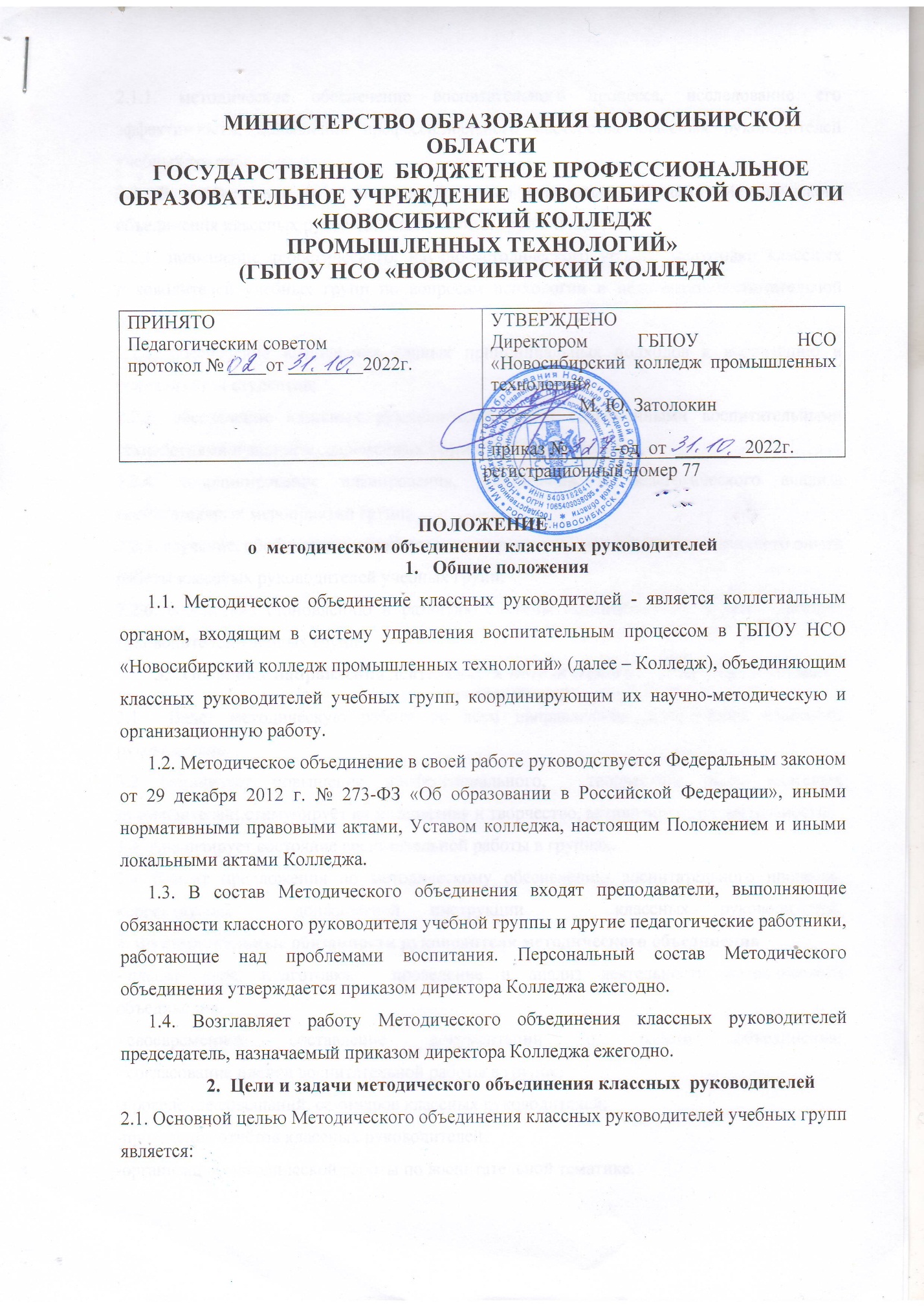 методическое обеспечение воспитательного процесса, исследование его эффективности, повышение профессионального мастерства классных руководителей учебных групп. 2.2. В соответствии с установленной целью основными задачами Методического объединения классных руководителей учебных групп являются: 2.2.1. повышение теоретического, научно-методического уровня подготовки классных руководителей учебных групп по вопросам психологии и педагогики воспитательной работы; 2.2.2. обеспечение выполнения единых принципиальных подходов к воспитанию и социализации студентов; 2.2.3. обеспечение классных руководителей групп современными воспитательными технологиями и знанием современных форм и методов работы; 2.2.4. координирование планирования, организации и педагогического анализа воспитательных мероприятий групп; 2.2.5. изучение, обобщение и использование в практике передового педагогического опыта работы классных руководителей учебных групп; 2.2.6. содействие становлению и развитию системы воспитательной работы классных руководителей учебных групп.Основные направления деятельности методического объединения классных руководителей3.1 Ведет методическую работу по всем направлениям деятельности классного руководителя. 3.2 Организует повышение профессионального, творческого роста классных руководителей; стимулирует их инициативу и творчество, активизирует их деятельность. Анализирует состояние воспитательной работы в группах. 3.4 Вносит предложения по методическому обеспечению воспитательного процесса,  корректировке  должностной инструкции   классных руководителей. 
4. Функциональные обязанности руководителя методического объединения- планирование, подготовка, проведение и анализ деятельности методического объединения;
- своевременное составление документации о работе объединения;
- согласование планов воспитательной работы в группе;-проведение совещаний, семинаров классных руководителей;-проведение отчётов классных руководителей;-организация методической работы по воспитательной тематике.Юрисконсульт Н. А. Коробейникова